В  соответствии с постановлением администрации  МО  «Всеволожский  муниципальный район» № 3874 от 02.10.2023г. «О регулярном отоплении» пункт №2.4. ОАО «Всеволожские  тепловые  сети» сообщает УК, ТСЖ, ЖСК, ООО «ЖКК», что для обеспечения  надежной  работы  котельной №6, 12  при  запуске  теплоснабжения необходимо произвести отключение ГВС  в  ИТП  жилых  домов  на  период  с  09.00 час.  04.10.2023г.  до  09.00 час. 05.10.2023г.Данные условия не распространяются на объекты, оборудованные  теплообменниками на системе ГВС.8(813-70)28-410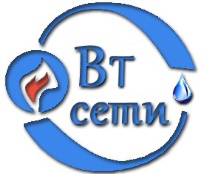 Открытое акционерное общество"Всеволожские тепловые сети"ш. Дорога Жизни, д.11, Всеволожск, 188643Тел./факс: (81370)29-700;e-mail:vt-seti@mail.ru; https://www.v-ts.orgОКПО 80663482; ОГРН 1074703003803ИНН/КПП 4703096470/470301001    № ЕДДС администрации Всеволожского районаМО «Всеволожский муниципальный район»Жилищным управляющим компаниям и ТСЖРуководителям организаций и предприятийООО «ЕИСЦ»Генеральный директор 